南通市生态环境综合行政执法局2020年度单位决算公开目  录第一部分 单位概况一、主要职能二、单位机构设置及决算单位构成情况三、2020年度主要工作完成情况第二部分 2020年度部门决算表一、收入支出决算总表二、收入决算表三、支出决算表四、财政拨款收入支出决算总表五、财政拨款支出决算表（功能科目）六、财政拨款基本支出决算表（经济科目）七、一般公共预算支出决算表（功能科目）八、一般公共预算基本支出决算表（经济科目）九、一般公共预算“三公”经费、会议费、培训费支出决算表十、政府性基金预算收入支出决算表十一、一般公共预算机关运行经费支出决算表十二、政府采购支出决算表第三部分 2020年度单位决算情况说明第四部分 名词解释第一部分　单位概况一、主要职能　　（一）贯彻落实国家、省有关生态环境执法的方针政策和法律法规。　　（二）负责制定全市生态环境执法年度计划并组织实施。　　（三）负责全市生态环境领域日常监督执法检查，查处跨区域生态环境违法行为。　　（四）负责全市生态环境执法监督稽查工作。　　（五）负责统筹全市生态环境信访工作，协调解决有关跨区域、跨流域生态环境污染纠纷。　　（六）负责统筹全市生态环境应急处置，参与拟订突发生态环境事件和生态破坏事件的应急预案，指导协调调查处理工作。　　（七）负责海洋生态环境执法有关工作。　　（八）负责生态环境保护综合执法队伍规范化建设，对全市生态环境执法进行业务指导、组织协调和执法考核评价。　　（九）完成市委、市政府交办的其他任务。二、单位机构设置及决算单位构成情况1. 根据单位职责分工，本单位内设机构包括办公室、法制科、执法监督科、信访调查处理科、生态环境应急与事故调查科、综合执法一科、综合执法二科、科技执法科、核与辐射安全执法科和海洋生态环境执法科。本单位无下属单位。2. 从决算单位构成看，纳入南通市生态环境综合行政执法局2020年单位汇总决算编制范围的预算单位共计1家，具体包括：南通市生态环境综合行政执法局本级。三、2020年度主要工作完成情况　　一、围绕“强执法”，持续深化攻坚成效。始终保持执法高压态势，持续推进突击检查、交叉检查、专项检查、联合执法“四个常态化”，以严格执法倒逼环境改善。强化大气、水、固废环境监管，针对国控站点周边一公里大气污染源开展全面排查；聚焦流域水环境断面水质达标情况，组织开展流域断面水环境专项执法；严厉打击固体废物非法贮存、转移和处置等违法犯罪行为。着力实施“靶向”“锦囊式”执法，组建大案要案专班，会同公安等部门健全信息共享、联合调查等机制，集中优势兵力查处一批大案要案。加强与市场监管、交通运输等执法队伍间的执法协同，形成执法合力，凸显综合执法改革成效。强化科技执法支撑，常态化开展走航监测，探索在线监控与用电监控、视频监控、门禁系统联动监管模式，开展超标数据查处工作。在机动车检测机构监管执法方面，探索建立异常数据分析模型，引入视频分析技术，让数据服务执法。　　二、围绕“降信访”，不断健全信访工作机制。以“减存量、控增量、堵源头”为主线，做好信访问题处置工作。深入开展环境信访积案攻坚化解专项行动，梳理排查重点信访问题、重点信访人员，建立问题清单，落实化解责任，分类施策解决，实现存量信访解决一个，息访一个。全面推广环境信访“联系办理、调查核实、反馈回访、跟踪督查”四步工作法，实施“一件举报、四次回访”工作机制。深入挖掘环境信访投诉数据资源，加强定量研究和信访形势分析，做好重点信访问题专题研判、重大活动及敏感时间节点的战时研判，从源头上解决环境信访问题。充分发挥污染防治攻坚综合监管平台作用，及时交办问题，落实整改反馈，实施闭环管理。　　三、围绕“防风险”，着力提升应急处置能力。严格落实24小时应急值守制度，规范突发事件信息报送，完善突发环境事件响应程序。按照“五个第一时间”要求，妥善响应每起突发环境事件。参与南通市生态环境局突发环境事件应急预案修编，组织开展南通市突发环境事件示范性应急演练。制定环境安全隐患排查方案，实现环境风险源库动态管理。开展重点环境风险企业“八查八改”工作“回头看”，对20%以上企业环境安全隐患整改落实情况进行抽查。深入推进南通市核与辐射安全隐患排查治理三年计划，摸清废旧放射源底数，强化辐射安全事中事后管理，开展核与辐射技术利用单位安全检查。　　四、围绕“优服务”，提高企业环境管理水平。继续抓好企业产权保护制度、正面清单制度、信任保护标杆豁免制度等正向激励措施落实，积极推进差别化监管，在坚持对违法者“利剑高悬”的同时，做到对守法者“无事不扰”。持续抓好“谁执法谁普法”工作，主动开展“送法进企”、环保警示教育，提高企业法律意识。强化企业主体责任，执法过程中对环保总监和环保负责人履职情况进行全面调查，指导、督促企业整改环境问题，切实提高企业环境管理水平。　　五、围绕“提能力”，加强执法队伍作风素质。围绕综合执法改革带来的新变化，突出抓好新转隶人员、新划转职责等对象及内容培训。优化培训方式，开展集中授课、现场观摩、案卷评审、视频教学等培训活动，实现全市执法人员培训全覆盖。建立“能上能下、能进能出”的用人机制，培养执法中坚力量。继续联合相关部门，开展全市环境执法大练兵现场技能大比武。围绕生态环境执法“干什么、怎么干、干到什么程度、达到什么效能”这一课题，加快制定“可复制、可推广”的执法标准化体系。强化全市执法绩效考核，构建全面科学的执法绩效考核体系。将党建与业务工作深度融合，实施“四个一工程”，持续深化“蓝剑”党建品牌。继续推广廉政告知及线上执法廉政监督举报平台，构建线上、线下联动的权力制约监督体系，努力实现执法人员“零违纪”。第二部分　南通市生态环境综合行政执法局              2020年度单位决算表注：“科目编码”和“科目名称”均为必填项注：“科目编码”和“科目名称”均为必填项。注：1.本表反映单位本年度按功能分类财政拨款实际支出情况。财政拨款指一般公共预算财政拨款、政府性基金预算财政拨款和国有资本经营预算财政拨款。
    2.“科目编码”和“科目名称”均为必填项。注：1.本表反映单位本年度按经济分类财政拨款基本支出明细情况。财政拨款指一般公共预算财政拨款、政府性基金预算财政拨款和国有资本经营预算财政拨款。
        2.“科目编码”和“科目名称”均为必填项。注：1.本表反映单位本年度按功能分类一般公共预算财政拨款实际支出情况。    2.“科目编码”和“科目名称”均为必填项。注：1.本表反映单位本年度按经济分类一般公共预算财政拨款基本支出明细情况。    2.“科目编码”和“科目名称”均为必填项。注：“三公”经费、会议费、培训费详细支出情况见支出情况说明。本年度无政府性基金预算收入支出决算。注：1.本表反映单位本年度按功能分类政府性基金预算财政拨款收支及结转和结余情况。2."科目编码"和"科目名称"均为必填项。注：1.“机关运行经费” 指行政单位（含参照公务员法管理的事业单位）使用一般公共预算安排的基本支出中的日常公用经费支出，包括办公及印刷费、邮电费、差旅费、会议费、福利费、日常维修费、专用材料及一般设备购置费、办公用房水电费、办公用房取暖费、办公用房物业管理费、公务用车运行维护费及其他费用。
        2.“科目编码”和“科目名称”均为必填项。注：政府采购支出信息为单位纳入单位预算范围的各项政府采购支出情况。第三部分  2020年度决算情况说明一、收入支出决算总体情况说明	南通市生态环境综合行政执法局2020年度收入、支出总计1902.19万元，与上年相比收、支总计各减少88.06万元，下降4.42%。其中：（一）收入总计1902.19万元。包括：1. 一般公共预算财政拨款收入1902.19万元，为当年从同级财政取得的一般公共预算拨款，与上年相比减少88.06万元，下降4.42%。主要原因是单位职能调整，相关项目减少。2. 政府性基金预算财政拨款收入0万元，为当年从同级财政取得的政府性基金预算拨款，与上年决算数相同。3. 国有资本经营预算财政拨款收入0万元，为当年从同级财政取得的国有资本经营预算拨款，与上年决算数相同。4. 上级补助收入0万元，为事业单位收到上级单位拨入的非财政补助资金，与上年决算数相同。5. 事业收入0万元，为事业单位开展专业业务活动及其辅助活动取得的收入，与上年决算数相同。6. 经营收入0万元，为事业单位在专业业务活动及其辅助活动之外开展非独立核算经营活动取得的收入，与上年决算数相同。7. 附属单位上缴收入0万元，为事业单位附属独立核算单位按照有关规定上缴的收入，与上年决算数相同。8. 其他收入0万元，为单位取得的除上述收入以外的各项收入，与上年决算数相同。9. 使用非财政拨款结余0万元，为事业单位使用非财政拨款结余（原事业基金）弥补当年收支差额的数额。10. 年初结转和结余0万元，主要为单位上年结转本年使用的结转和结余资金。（二）支出总计1902.19万元。包括：　　1.节能环保（类）支出1555.74万元，主要用于人员经费、公用经费、项目经费。与上年相比减少77.58万元，下降4.75%。主要原因是单位职能调整，相关项目减少。　　2.住房保障（类）支出346.45万元，主要用于在职人员的公积金、提租补贴，退休人员提租补贴。与上年相比减少10.49万元，下降2.94%。主要原因是因本单位人员变动。3.结余分配0万元，为单位当年结余的分配情况，主要是事业单位对非财政补助结余按规定计算缴纳的企业所得税、提取的职工福利基金等，与上年决算数相同。4.年末结转和结余0万元，主要为单位本年度（或以前年度）预算安排的项目无法按原计划实施，需要延迟到以后年度按有关规定使用的资金。二、收入决算情况说明南通市生态环境综合行政执法局本年收入合计1902.19万元，其中：财政拨款收入1902.19万元，占100.0%；上级补助收入0万元，占0.0%；事业收入0万元，占0.0%；经营收入0万元，占0.0%；附属单位上缴收入0万元，占0.0%；其他收入0万元，占0.0%。三、支出决算情况说明南通市生态环境综合行政执法局本年支出合计1902.19万元，其中：基本支出1578.42万元，占82.98%；项目支出323.77万元，占17.02%；经营支出0万元，占0.0%；对附属单位补助支出0万元，占0.0%。四、财政拨款收入支出决算总体情况说明南通市生态环境综合行政执法局2020年度财政拨款收、支总决算1902.19万元。与上年相比，财政拨款收、支总计各减少88.06万元，下降4.42%。主要原因是单位职能调整，相关项目减少。五、财政拨款支出决算情况说明财政拨款支出决算反映的是一般公共预算、政府性基金预算和国有资本经营预算财政拨款支出的总体情况，既包括使用本年从本级财政取得的拨款发生的支出，也包括使用上年度财政拨款结转和结余资金发生的支出。南通市生态环境综合行政执法局2020年财政拨款支出1902.19万元，占本年支出合计的100%。南通市生态环境综合行政执法局2020年度财政拨款支出年初预算为1284.46万元，支出决算为1902.19万元，完成年初预算的148.09%。其中：　　（一）节能环保支出（类）　　1.环境保护管理事务（款）行政运行（项）。年初预算为880.85万元，支出决算为1341.86万元，完成年初预算的152.34%。决算数大于预算数的主要原因是年中追加人员费用。　　2.环境监测与监察（款）核与辐射安全监督（项）。年初预算为6.95万元，支出决算为6.95万元，完成年初预算的100%。决算数与预算数相同。　　3.环境监测与监察（款）其他环境监测与监察支出（项）。年初预算为75.2万元，支出决算为206.93万元，完成年初预算的275.17%。决算数大于预算数的主要原因是生态建设专项资金集中下达。　　（二）住房保障支出（类）　　1.住房改革支出（款）住房公积金（项）。年初预算为150.59万元，支出决算为157.05万元，完成年初预算的104.29%。决算数大于预算数的主要原因是年中追加人员费用。　　2.住房改革支出（款）提租补贴（项）。年初预算为170.87万元，支出决算为189.4万元，完成年初预算的110.84%。决算数大于预算数的主要原因是年中追加人员费用。六、财政拨款基本支出决算情况说明南通市生态环境综合行政执法局2020年度财政拨款基本支出1578.42万元，其中：（一）人员经费1435.32万元。主要包括：基本工资161.72万元、津贴补贴442.96万元、奖金372.01万元、机关事业单位基本养老保险缴费61.55万元、职工基本医疗保险缴费55.17万元、其他社会保障缴费7.89万元、住房公积金175.47万元、其他工资福利支出139.86万元、退休费16.82万元、其他对个人和家庭的补助1.87万元。（二）公用经费143.1万元。主要包括：办公费8.93万元、印刷费2.7万元、咨询费9.61万元、邮电费9.3万元、物业管理费0.75万元、差旅费5.84万元、维修（护）费0.07万元、会议费1万元、培训费0.41万元、公务接待费2.41万元、劳务费0.2万元、工会经费11.5万元、福利费18.82万元、公务用车运行维护费14.86万元、其他交通费用42.38万元、其他商品和服务支出13.9万元、办公设备购置0.2万元、专用设备购置0.22万元。七、一般公共预算支出决算情况说明一般公共预算财政拨款支出决算反映的是一般公共预算财政拨款支出的总体情况，既包括使用本年从本级财政取得的一般公共预算财政拨款发生的支出，也包括使用上年度一般公共预算财政拨款结转和结余资金发生的支出。南通市生态环境综合行政执法局2020年一般公共预算财政拨款支出1902.19万元，与上年相比减少88.06万元，下降4.42%。主要原因是单位职能调整，相关项目减少。八、一般公共预算基本支出决算情况说明南通市生态环境综合行政执法局2020年度一般公共预算财政拨款基本支出1578.42万元，其中：（一）人员经费1435.32万元。主要包括：基本工资161.72万元、津贴补贴442.96万元、奖金372.01万元、机关事业单位基本养老保险缴费61.55万元、职工基本医疗保险缴费55.17万元、其他社会保障缴费7.89万元、住房公积金175.47万元、其他工资福利支出139.86万元、退休费16.82万元、其他对个人和家庭的补助1.87万元。（二）公用经费143.1万元。主要包括：办公费8.93万元、印刷费2.7万元、咨询费9.61万元、邮电费9.3万元、物业管理费0.75万元、差旅费5.84万元、维修（护）费0.07万元、会议费1万元、培训费0.41万元、公务接待费2.41万元、劳务费0.2万元、工会经费11.5万元、福利费18.82万元、公务用车运行维护费14.86万元、其他交通费用42.38万元、其他商品和服务支出13.9万元、办公设备购置0.2万元、专用设备购置0.22万元。九、一般公共预算“三公”经费、会议费、培训费支出情况说明南通市生态环境综合行政执法局2020年度一般公共预算拨款安排的“三公”经费决算支出中，因公出国（境）费支出0万元，占“三公”经费的0.0%；公务用车购置及运行费支出19.46万元，占“三公”经费的88.98%；公务接待费支出2.41万元，占“三公”经费的11.02%。具体情况如下：1．因公出国（境）费决算支出0万元，完成预算的0%，比上年决算增加0万元，主要原因为本年度无因公出国（境）费；决算数与预算数相同。全年使用一般公共预算拨款支出安排的出国（境）团组0个，累计0人次。2．公务用车购置及运行维护费支出19.46万元。其中：（1）公务用车购置决算支出0万元，完成预算的0%，比上年决算增加0万元，主要原因为本年度无公务用车购置费；决算数与预算数相同。本年度使用一般公共预算拨款购置公务用车0辆。（2）公务用车运行维护费决算支出19.46万元，完成预算的89.27%，比上年决算增加5.5万元，主要原因为外出频次增加，且车辆使用年久，维修成本加大；决算数小于预算数的主要原因为压缩经费开支。公务用车运行维护费主要用于车辆维修保养、过路费、汽车燃油费、车辆保险费等。2020年使用一般公共预算拨款开支运行维护费的公务用车保有量6辆。3．公务接待费2.41万元，完成预算的71.73%，比上年决算增加0.35万元，主要原因为接待人次有所增加；决算数小于预算数的主要原因为压缩经费开支。其中：国内公务接待支出2.41万元，接待28批次，326人次，主要为接待省及兄弟单位有关领导、专家指导检查；国（境）外公务接待支出0万元，接待0批次，0人次。南通市生态环境综合行政执法局2020年度一般公共预算拨款安排的会议费决算支出1万元，完成预算的19.84%，比上年决算减少2.54万元，主要原因为疫情影响，改为视频会议；决算数小于预算数的主要原因为减少会议次数，压缩经费。2020年度全年召开会议11个，参加会议110人次。主要为召开主要召开南通市生态环境执法工作会议、南通市安全生产专项整治工作部署会议等。南通市生态环境综合行政执法局2020年度一般公共预算拨款安排的培训费决算支出0.41万元，完成预算的3.26%，比上年决算减少8.59万元，主要原因为疫情影响，改为视频培训；决算数小于预算数的主要原因为减少大规模业务培训次数。2020年度全年组织培训3个，组织培训100人次。主要为培训南通市核与辐射安全生产培训会议等。十、政府性基金预算收入支出决算情况说明南通市生态环境综合行政执法局2020年政府性基金预算财政拨款年初结转和结余0万元，本年收入决算0万元，本年支出决算0万元，年末结转和结余0万元。十一、一般公共预算机关运行经费支出决算情况说明2020年本单位机关运行经费支出143.1万元，比上年减少133.19万元，下降48.21%。主要原因是：疫情影响及科目调整。十二、政府采购支出决算情况说明2020年度政府采购支出总额184.25万元，其中：政府采购货物支出38.24万元、政府采购工程支出0万元、政府采购服务支出146.01万元。授予中小企业合同金额184.25万元，占政府采购支出总额的100%，其中：授予小微企业合同金额146.01万元，占政府采购支出总额的79.25%。十三、国有资产占用情况说明本单位共有车辆6辆，其中，副部（省）级及以上领导用车0辆、主要领导干部用车0辆、机要通信用车0辆、应急保障用车1辆、执法执勤用车5辆、特种专业用车0辆、业务用车0辆、其他用车0辆；单价50万元（含）以上的通用设备0台（套），单价100万元（含）以上的专用设备0台（套）。十四、预算绩效评价工作开展情况2020年度，本单位共0个项目开展了财政重点绩效评价，涉及财政性资金合计0万元；本单位（□开展、☑未开展）财政整体支出重点绩效评价，涉及财政性资金0万元；本单位共0个项目开展了绩效自评，涉及财政性资金合计0万元。第四部分　名词解释一、财政拨款收入：指单位本年度从同级财政部门取得的各类财政拨款。二、上级补助收入：指事业单位从主管部门和上级单位取得的非财政补助收入。三、年初结转和结余：指单位上年结转本年使用的基本支出结转、项目支出结转和结余和经营结余。四、基本支出：指为保障机构正常运转、完成日常工作任务而发生的支出，包括人员经费和公用经费。五、项目支出：指在为完成特定的工作任务和事业发展目标所发生的支出。六、“三公”经费：指部门用一般公共预算财政拨款安排的因公出国（境）费、公务用车购置及运行维护费和公务接待费。其中，因公出国（境）费反映单位公务出国（境）的国际旅费、国外城市间交通费、住宿费、伙食费、培训费、公杂费等支出；公务用车购置及运行维护费反映单位公务用车购置支出（含车辆购置税、牌照费）以及按规定保留的公务用车燃料费、维修费、过路过桥费、保险费、安全奖励费用等支出；公务接待费反映单位按规定开支的各类公务接待（含外宾接待）费用。七、机关运行经费：指行政单位（含参照公务员法管理的事业单位）使用一般公共预算安排的基本支出中的公用经费支出，包括办公及印刷费、邮电费、差旅费、会议费、福利费、日常维修费、专用材料及一般设备购置费、办公用房水电费、办公用房取暖费、办公用房物业管理费、公务用车运行维护费及其他费用。收入支出决算总表收入支出决算总表收入支出决算总表收入支出决算总表公开01表单位名称：南通市生态环境综合行政执法局单位名称：南通市生态环境综合行政执法局金额单位：万元金额单位：万元收入收入支出支出项目决算数按功能分类决算数一、一般公共预算财政拨款收入1,902.19一、一般公共服务支出二、政府性基金预算财政拨款收入二、外交支出三、国有资本经营预算财政拨款收入三、国防支出四、上级补助收入四、公共安全支出五、事业收入五、教育支出六、经营收入六、科学技术支出七、附属单位上缴收入七、文化旅游体育与传媒支出八、其他收入八、社会保障和就业支出九、卫生健康支出十、节能环保支出1,555.74十一、城乡社区支出十二、农林水支出十三、交通运输支出十四、资源勘探工业信息等支出十五、商业服务业等支出十六、金融支出十七、援助其他地区支出十八、自然资源海洋气象等支出十九、住房保障支出346.45二十、粮油物资储备支出二十一、国有资本经营预算支出二十二、灾害防治及应急管理支出二十三、其他支出二十四、债务还本支出二十五、债务付息支出二十六、抗疫特别国债安排的支出本年收入合计1,902.19本年支出合计1,902.19    使用非财政拨款结余    结余分配    年初结转和结余    年末结转和结余总计1,902.19总计1,902.19收入决算表收入决算表收入决算表收入决算表收入决算表收入决算表收入决算表收入决算表收入决算表收入决算表公开02表公开02表单位名称：南通市生态环境综合行政执法局单位名称：南通市生态环境综合行政执法局单位名称：南通市生态环境综合行政执法局单位名称：南通市生态环境综合行政执法局金额单位：万元金额单位：万元项目项目本年收入合计财政拨款收入上级补助收入事业收入事业收入经营收入附属单位上缴收入其他收入功能分类科目编码科目名称本年收入合计财政拨款收入上级补助收入小计其中：教育收费经营收入附属单位上缴收入其他收入合计合计1,902.191,902.19211节能环保支出1,555.741,555.74　21101　环境保护管理事务1,341.861,341.86　2110101　行政运行1,341.861,341.86　21102　环境监测与监察213.88213.88　2110204　核与辐射安全监督6.956.95　2110299　其他环境监测与监察支出206.93206.93221住房保障支出346.45346.45　22102　住房改革支出346.45346.45　2210201　住房公积金157.05157.05　2210202　提租补贴189.40189.40支出决算表支出决算表支出决算表支出决算表支出决算表支出决算表支出决算表支出决算表公开03表公开03表单位名称：南通市生态环境综合行政执法局单位名称：南通市生态环境综合行政执法局单位名称：南通市生态环境综合行政执法局单位名称：南通市生态环境综合行政执法局金额单位：万元金额单位：万元项目项目本年支出合计基本支出项目支出上缴上级支出经营支出对附属单位补助支出功能分类科目编码科目名称本年支出合计基本支出项目支出上缴上级支出经营支出对附属单位补助支出合计合计1,902.191,578.42323.77211节能环保支出1,555.741,231.97323.77　21101　环境保护管理事务1,341.861,231.97109.89　2110101　行政运行1,341.861,231.97109.89　21102　环境监测与监察213.88213.88　2110204　核与辐射安全监督6.956.95　2110299　其他环境监测与监察支出206.93206.93221住房保障支出346.45346.45　22102　住房改革支出346.45346.45　2210201　住房公积金157.05157.05　2210202　提租补贴189.40189.40财政拨款收入支出决算总表财政拨款收入支出决算总表财政拨款收入支出决算总表财政拨款收入支出决算总表财政拨款收入支出决算总表财政拨款收入支出决算总表财政拨款收入支出决算总表公开04表公开04表公开04表单位名称：南通市生态环境综合行政执法局单位名称：南通市生态环境综合行政执法局单位名称：南通市生态环境综合行政执法局金额单位：万元金额单位：万元金额单位：万元收     入收     入支     出支     出支     出支     出支     出项    目决算数按功能分类决算数决算数决算数决算数项    目决算数按功能分类小计一般公共预算财政拨款政府性基金预算财政拨款国有资本经营预算财政拨款一、一般公共预算财政拨款收入1,902.19一、一般公共服务支出二、政府性基金预算财政拨款收入二、外交支出三、国有资本经营预算财政拨款收入三、国防支出四、公共安全支出五、教育支出六、科学技术支出七、文化旅游体育与传媒支出八、社会保障和就业支出九、卫生健康支出十、节能环保支出1,555.741,555.74十一、城乡社区支出十二、农林水支出十三、交通运输支出十四、资源勘探工业信息等支出十五、商业服务业等支出十六、金融支出十七、援助其他地区支出十八、自然资源海洋气象等支出十九、住房保障支出346.45346.45二十、粮油物资储备支出二十一、国有资本经营预算支出二十二、灾害防治及应急管理支出二十三、其他支出二十四、债务还本支出二十五、债务付息支出二十六、抗疫特别国债安排的支出本年收入合计1,902.19本年支出合计1,902.191,902.19年初财政拨款结转和结余年末财政拨款结转和结余一、一般公共预算财政拨款二、政府性基金预算财政拨款三、国有资本经营预算财政拨款总计1,902.19总计1,902.191,902.19财政拨款支出决算表（功能科目）财政拨款支出决算表（功能科目）财政拨款支出决算表（功能科目）财政拨款支出决算表（功能科目）财政拨款支出决算表（功能科目）                      公开05表                      公开05表单位名称：南通市生态环境综合行政执法局单位名称：南通市生态环境综合行政执法局单位名称：南通市生态环境综合行政执法局                 金额单位：万元                 金额单位：万元项    目项    目本年支出合计基本支出  项目支出功能分类科目编码科目名称本年支出合计基本支出  项目支出栏次栏次123合计合计1,902.191,578.42323.77211节能环保支出1,555.741,231.97323.77　21101　环境保护管理事务1,341.861,231.97109.89　2110101　行政运行1,341.861,231.97109.89　21102　环境监测与监察213.88213.88　2110204　核与辐射安全监督6.956.95　2110299　其他环境监测与监察支出206.93206.93221住房保障支出346.45346.45　22102　住房改革支出346.45346.45　2210201　住房公积金157.05157.05　2210202　提租补贴189.40189.40财政拨款基本支出决算表（经济科目）财政拨款基本支出决算表（经济科目）财政拨款基本支出决算表（经济科目）财政拨款基本支出决算表（经济科目）财政拨款基本支出决算表（经济科目）                     公开06表                     公开06表                     公开06表单位名称：南通市生态环境综合行政执法局单位名称：南通市生态环境综合行政执法局                 金额单位：万元                 金额单位：万元                 金额单位：万元项    目项    目财政拨款基本支出财政拨款基本支出财政拨款基本支出经济分类科目编码科目名称合计人员经费公用经费合计合计1,578.421,435.32143.10301工资福利支出1,416.631,416.63　30101　基本工资161.72161.72　30102　津贴补贴442.96442.96　30103　奖金372.01372.01　30106　伙食补助费　30107　绩效工资　30108　机关事业单位基本养老保险缴费61.5561.55　30109　职业年金缴费　30110　职工基本医疗保险缴费55.1755.17　30111　公务员医疗补助缴费　30112　其他社会保障缴费7.897.89　30113　住房公积金175.47175.47　30114　医疗费　30199　其他工资福利支出139.86139.86302商品和服务支出142.68142.68　30201　办公费8.938.93　30202　印刷费2.702.70　30203　咨询费9.619.61　30204　手续费　30205　水费　30206　电费　30207　邮电费9.309.30　30208　取暖费　30209　物业管理费0.750.75　30211　差旅费5.845.84　30212　因公出国（境）费用　30213　维修（护）费0.070.07　30214　租赁费　30215　会议费1.001.00　30216　培训费0.410.41　30217　公务接待费2.412.41　30218　专用材料费　30224　被装购置费　30225　专用燃料费　30226　劳务费0.200.20　30227　委托业务费　30228　工会经费11.5011.50　30229　福利费18.8218.82　30231　公务用车运行维护费14.8614.86　30239　其他交通费用42.3842.38　30240　税金及附加费用　30299　其他商品和服务支出13.9013.90303对个人和家庭的补助18.6918.69　30301　离休费　30302　退休费16.8216.82　30303　退职（役）费　30304　抚恤金　30305　生活补助　30306　救济费　30307　医疗费补助　30308　助学金　30309　奖励金　30310　个人农业生产补贴　30311　代缴社会保险费　30399　其他对个人和家庭的补助1.871.87307债务利息及费用支出　30701　国内债务付息　30702　国外债务付息　30703　国内债务发行费用　30704　国外债务发行费用310资本性支出0.420.42　31001　房屋建筑物购建　31002　办公设备购置0.200.20　31003　专用设备购置0.220.22　31005　基础设施建设　31006　大型修缮　31007　信息网络及软件购置更新　31008　物资储备　31009　土地补偿　31010　安置补助　31011　地上附着物和青苗补偿　31012　拆迁补偿　31013　公务用车购置　31019　其他交通工具购置　31021　文物和陈列品购置　31022　无形资产购置　31099　其他资本性支出312对企业补助　31201　资本金注入　31203　政府投资基金股权投资　31204　费用补贴　31205　利息补贴　31299　其他对企业补助399其他支出　39906　赠与　39907　国家赔偿费用支出　39908　对民间非营利组织和群众性自治组织补贴　39999　其他支出一般公共预算支出决算表（功能科目）一般公共预算支出决算表（功能科目）一般公共预算支出决算表（功能科目）一般公共预算支出决算表（功能科目）一般公共预算支出决算表（功能科目）      公开07表      公开07表单位名称：南通市生态环境综合行政执法局单位名称：南通市生态环境综合行政执法局单位名称：南通市生态环境综合行政执法局      金额单位：万元      金额单位：万元项    目项    目本年支出合计基本支出  项目支出功能分类科目编码科目名称本年支出合计基本支出  项目支出栏次栏次123合计合计1,902.191,578.42323.77211节能环保支出1,555.741,231.97323.77　21101　环境保护管理事务1,341.861,231.97109.89　2110101　行政运行1,341.861,231.97109.89　21102　环境监测与监察213.88213.88　2110204　核与辐射安全监督6.956.95　2110299　其他环境监测与监察支出206.93206.93221住房保障支出346.45346.45　22102　住房改革支出346.45346.45　2210201　住房公积金157.05157.05　2210202　提租补贴189.40189.40一般公共预算基本支出决算表（经济科目）一般公共预算基本支出决算表（经济科目）一般公共预算基本支出决算表（经济科目）一般公共预算基本支出决算表（经济科目）一般公共预算基本支出决算表（经济科目）             公开08表             公开08表             公开08表单位名称：南通市生态环境综合行政执法局单位名称：南通市生态环境综合行政执法局金额单位：万元金额单位：万元金额单位：万元项    目项    目一般公共预算财政拨款基本支出一般公共预算财政拨款基本支出一般公共预算财政拨款基本支出经济分类科目编码科目名称合计人员经费公用经费合计合计1,578.421,435.32143.10301工资福利支出1,416.631,416.63　30101　基本工资161.72161.72　30102　津贴补贴442.96442.96　30103　奖金372.01372.01　30106　伙食补助费　30107　绩效工资　30108　机关事业单位基本养老保险缴费61.5561.55　30109　职业年金缴费　30110　职工基本医疗保险缴费55.1755.17　30111　公务员医疗补助缴费　30112　其他社会保障缴费7.897.89　30113　住房公积金175.47175.47　30114　医疗费　30199　其他工资福利支出139.86139.86302商品和服务支出142.68142.68　30201　办公费8.938.93　30202　印刷费2.702.70　30203　咨询费9.619.61　30204　手续费　30205　水费　30206　电费　30207　邮电费9.309.30　30208　取暖费　30209　物业管理费0.750.75　30211　差旅费5.845.84　30212　因公出国（境）费用　30213　维修（护）费0.070.07　30214　租赁费　30215　会议费1.001.00　30216　培训费0.410.41　30217　公务接待费2.412.41　30218　专用材料费　30224　被装购置费　30225　专用燃料费　30226　劳务费0.200.20　30227　委托业务费　30228　工会经费11.5011.50　30229　福利费18.8218.82　30231　公务用车运行维护费14.8614.86　30239　其他交通费用42.3842.38　30240　税金及附加费用　30299　其他商品和服务支出13.9013.90303对个人和家庭的补助18.6918.69　30301　离休费　30302　退休费16.8216.82　30303　退职（役）费　30304　抚恤金　30305　生活补助　30306　救济费　30307　医疗费补助　30308　助学金　30309　奖励金　30310　个人农业生产补贴　30311　代缴社会保险费　30399　其他对个人和家庭的补助1.871.87307债务利息及费用支出　30701　国内债务付息　30702　国外债务付息　30703　国内债务发行费用　30704　国外债务发行费用310资本性支出0.420.42　31001　房屋建筑物购建　31002　办公设备购置0.200.20　31003　专用设备购置0.220.22　31005　基础设施建设　31006　大型修缮　31007　信息网络及软件购置更新　31008　物资储备　31009　土地补偿　31010　安置补助　31011　地上附着物和青苗补偿　31012　拆迁补偿　31013　公务用车购置　31019　其他交通工具购置　31021　文物和陈列品购置　31022　无形资产购置　31099　其他资本性支出312对企业补助　31201　资本金注入　31203　政府投资基金股权投资　31204　费用补贴　31205　利息补贴　31299　其他对企业补助399其他支出　39906　赠与　39907　国家赔偿费用支出　39908　对民间非营利组织和群众性自治组织补贴　39999　其他支出一般公共预算“三公”经费、会议费、培训费支出决算表一般公共预算“三公”经费、会议费、培训费支出决算表一般公共预算“三公”经费、会议费、培训费支出决算表一般公共预算“三公”经费、会议费、培训费支出决算表一般公共预算“三公”经费、会议费、培训费支出决算表一般公共预算“三公”经费、会议费、培训费支出决算表一般公共预算“三公”经费、会议费、培训费支出决算表一般公共预算“三公”经费、会议费、培训费支出决算表公开09表公开09表单位名称：南通市生态环境综合行政执法局单位名称：南通市生态环境综合行政执法局单位名称：南通市生态环境综合行政执法局金额单位：万元金额单位：万元“三公”经费“三公”经费“三公”经费“三公”经费“三公”经费“三公”经费会议费培训费“三公”经费
合计因公出国（境）费公务用车购置及运行维护费公务用车购置及运行维护费公务用车购置及运行维护费公务接待费会议费培训费“三公”经费
合计因公出国（境）费小计公务用车购置费公务用车运行维护费公务接待费会议费培训费21.870.0019.460.0019.462.411.000.41相关统计数：相关统计数：相关统计数：相关统计数：相关统计数：相关统计数：项目项目统计数项目项目统计数因公出国（境）团组数(个)因公出国（境）团组数(个)0因公出国（境）人次数(人)因公出国（境）人次数(人)0公务用车购置数(辆)公务用车购置数(辆)0公务用车保有量(辆)公务用车保有量(辆)6国内公务接待批次(个)国内公务接待批次(个)28国内公务接待人次(人)国内公务接待人次(人)326国（境）外公务接待批次(个)国（境）外公务接待批次(个)0国（境）外公务接待人次(人)国（境）外公务接待人次(人)0召开会议次数(个)召开会议次数(个)11参加会议人次(人)参加会议人次(人)110组织培训次数(个)组织培训次数(个)3参加培训人次(人)参加培训人次(人)100政府性基金预算收入支出决算表政府性基金预算收入支出决算表政府性基金预算收入支出决算表政府性基金预算收入支出决算表政府性基金预算收入支出决算表政府性基金预算收入支出决算表政府性基金预算收入支出决算表政府性基金预算收入支出决算表公开10表单位名称：南通市生态环境综合行政执法局单位名称：南通市生态环境综合行政执法局金额单位：万元项    目项    目年初结转和结余本年收入本年支出本年支出本年支出年末结转和结余功能分类科目编码科目名称年初结转和结余本年收入小计基本支出项目支出年末结转和结余栏次栏次123合计合计0.000.000.000.000.000.00一般公共预算机关运行经费支出决算表一般公共预算机关运行经费支出决算表一般公共预算机关运行经费支出决算表               公开11表单位名称：南通市生态环境综合行政执法局单位名称：南通市生态环境综合行政执法局          金额单位：万元项    目项    目机关运行经费支出决算科目编码科目名称机关运行经费支出决算合计合计143.10302商品和服务支出142.68　30201　办公费8.93　30202　印刷费2.70　30203　咨询费9.61　30204　手续费　30205　水费　30206　电费　30207　邮电费9.30　30208　取暖费　30209　物业管理费0.75　30211　差旅费5.84　30212　因公出国（境）费用　30213　维修（护）费0.07　30214　租赁费　30215　会议费1.00　30216　培训费0.41　30217　公务接待费2.41　30218　专用材料费　30224　被装购置费　30225　专用燃料费　30226　劳务费0.20　30227　委托业务费　30228　工会经费11.50　30229　福利费18.82　30231　公务用车运行维护费14.86　30239　其他交通费用42.38　30240　税金及附加费用　30299　其他商品和服务支出13.90307债务利息及费用支出310资本性支出0.42　31001　房屋建筑物购建　31002　办公设备购置0.20　31003　专用设备购置0.22　31005　基础设施建设　31006　大型修缮　31007　信息网络及软件购置更新　31008　物资储备　31009　土地补偿　31010　安置补助　31011　地上附着物和青苗补偿　31012　拆迁补偿　31013　公务用车购置　31019　其他交通工具购置　31021　文物和陈列品购置　31022　无形资产购置　31099　其他资本性支出312对企业补助399其他支出政府采购支出决算表政府采购支出决算表 公开12表单位名称：南通市生态环境综合行政执法局金额单位：万元采购品目大类金    额合计184.25一、政府采购货物支出38.24二、政府采购工程支出三、政府采购服务支出146.01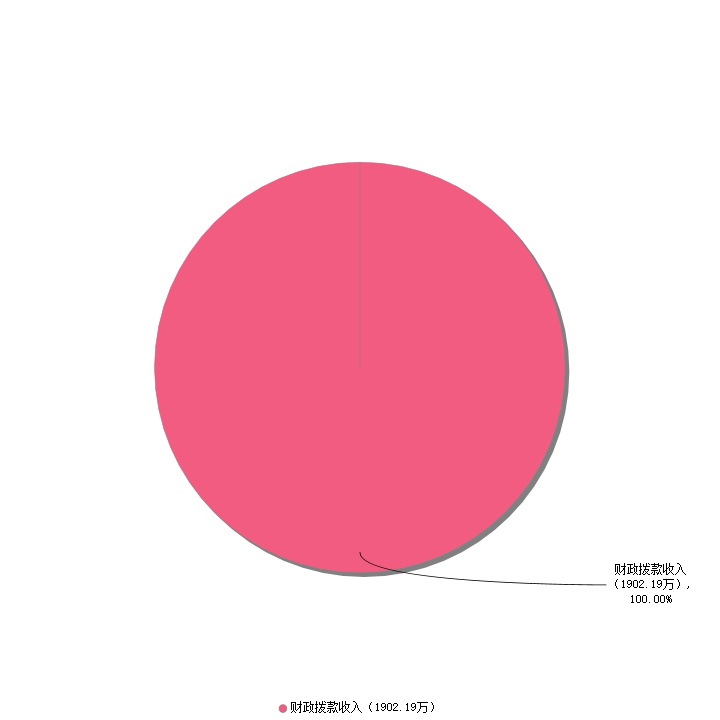 图1：收入决算图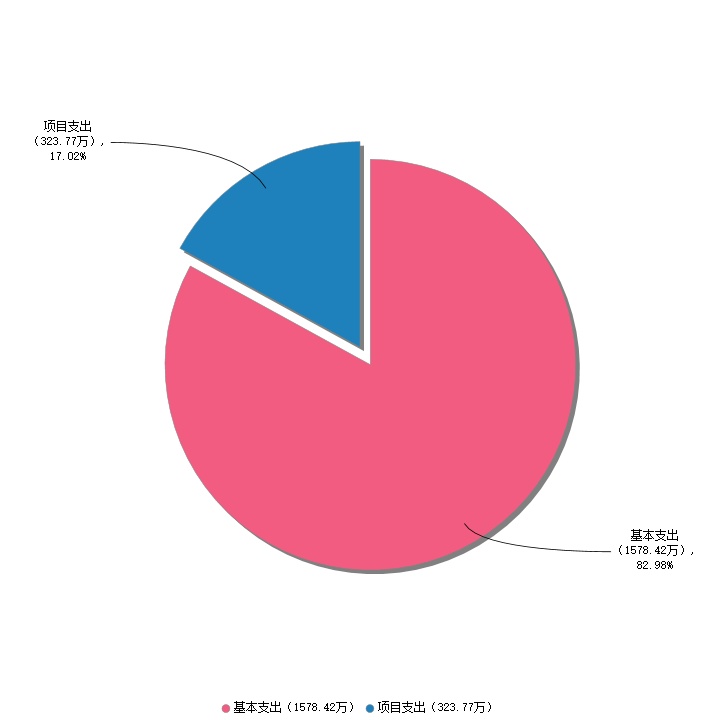 图2：支出决算图